Danske Handicaporganisationer – Odense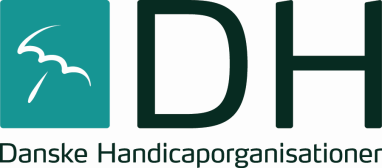 v/ formand  Grævlingløkken 36D, 5210 Odense NVTelefon: 4034 3527. E-mail: malling@post.tdcadsl.dkHjemmeside: www.handicap.dk/lokalt/dsi-odense.dkReferatDialogmødeMandag, den 6. maj 2019 kl. 18.30 i Seniorhuset i Odense. Deltagerne i dialogmødet blev inddelt i fire grupper. Hver gruppe bestod af et antal DH-medlemmer. Politikkerne blev fordelt med en i hver gruppe, hvor snakkede med gruppen i 20 minutter inden de skiftede til en anden gruppe. Der er således muligt for DH-medlemmerne at forklare for politikkerne, hvad der er de store udfordringer for borger med handicap.DH-medlemmer i den gruppe, hvor jeg var referent, var:	Birthe Bjerre (UlykkesPatientForeningen & PolioForeningen)	Conny Metzsch (Dansk Handicap Forbund)	Keld Nielsen (dansk Blindesamfund)	Hans Nielsen (Høreforeningen).Gruppen havde besøg af følgende politikere:	Karsten Hønge (SF, liste F)	Trine Bramsen (Socialdemokratiet, liste A)	Mai Mercado (Det konservative Folkeparti, liste C)	Jens Henrik Thulesen Dahl (Dansk Folkeparti, liste O).Mange emner blev diskuteret med politikkerne. Arbejdsprøvning: Mange borgere er nedslidt efter et langt liv på arbejdsmarkedet og burde kunne få førtidspension. Der er bare lige det problem, at mange borgere skal igennem mange arbejdsprøvninger inden det kan lade sig gøre at få førtidspension. Der er eksempler på arbejdsprøvninger på 2 x 12 minutter om ugen. Det må være muligt at få en mere human sagsbehandling for at opnå førtidspension. Arbejdsprøvning på få minutter om ugen vidner om, at sagsbehandlerne ikke har tillid til borgernes forklaring om meget begrænset mulighed for at arbejde.Inklusion: Mange borgere med begrænset mulighed for at arbejde, gør en stor indsats for at finde et arbejde de kan udføre. Det er meget vigtigt, at arbejdsmarkedet inkludere borgere med begrænsede muligheder, således at borgerne ikke føler sig ekskluderet.Handicapbiler: Det er en rigtig dyr investering; men meget nødvendigt for mange borgere med handicap. Der er mange fortællinger om de store besværligheder mange oplever med anskaffelsen af en handicapbil. Der skal meget forklaring og mange møder til inden det kan lade sig gøre at få bevilliget en handicapbil. Mange sagsbehandlere har ikke tillid til de forklaringer og lægeerklæringer der bliver forlagt for at underbygge ansøgningen om en handicapbil. 	Hvis man skal have en handicapbil udskiftet, skal man hele ansøgningsproceduren igennem igen. Det burde være mulig, at afgive en tro og love erklæring om, at det er nødvendigt med en ny handicapbil i stedet for den gamle nedslidte handicapbil.	Det er uværdigt, at man skal redegøre for sit liv og sine aktiviteter.Kørestole er et stort emne for mange borgere med handicap. Mange skal have specielle kørestole, der er bygget til den enkelte borgere. Specielle kørestole er dyre og skal bevilliges af det offentlige. Der opleves en utrolig stor tilbageholdenhed hos sagsbehandlere med bevilling af kørestole. 	Når kørestolene skal have nødvendige reparationer, kontakter man en ergoterapeut, der kontakter en reparatør. Hverken ergoterapeut eller reparatør arbejder i weekend eller på hellig dage. Hvis en kørestol bliver defekt en fredag aften, kan man ikke få kontakt til de nødvendige personer, før det bliver hverdag igen.	Når en kørestol skal repareres er der lang ventetid og nødvendige reservedele skal første bestilles. Personlige hjælpemidler kan være meget nødvendige for den enkelte borgere; men kan være dyre i indkøb og også her opleves en tilbageholdenhed i bevillingerne.Vedligehold og reparation af hjælpemidler: Nogle hjælpemidler skal vedligeholdes og repareres for borgerens regning. Det er de færreste borgere med handicap der er så formuende at de kan afholde udgiften til reparation og vedligehold. Det kan ligeledes være umuligt for mange at genanskaffe hjælpemidler for egen regning.Folkepension: Mange borgere med handicap, der er bevilliget førtidspension med diverse tillæg, møder store økonomiske udfordringer, når de bliver folkepensionist. Når de bliver folkepensionist skal de klare sig for den begrænsede folkepension. Borgere med handicap, der bliver folkepensionister, har de samme forøgede udgifter selv om de bliver folkepensionister.Handicapparkeringspladser: På de få handicapparkeringspladser er der meget begrænset parkerings tid ned til 30 minutter. Handicappede borgere der bruger kørestole, kan have svært ved at nå ret meget på 30 minutter.Tilgængelighed: Det er vigtigt med tilgængelighed alle steder. Alle skal kunne komme alle steder også hvis man er kørestolsbruger.Jernbanestationer: Adkomst forholdene kan være besværlige på flere jernbanestationer: Der kan være trapper mellem stationen og togperronen.Nogle perroner er meget smalle og uden afmærkning for svagtseende.Togvognnumrene bør kunne læses op.Teleslynge: Alle offentlige bygninger og lokaler skal have installeret teleslynge. Der er mange offentlige lokaler, der ikke har teleslynge eller teleslyngen er gammel eller defekt.	Hørehæmmedes oplevelse af forestillinger i teater og koncertsale hæmmes af, at det er svært at høre meget, når teleslyngen ikke virker.	Det er et problem for hørehæmmede når der tales hurtigt og utydeligt.Tegnsprogstolkning for hørehæmmede: Det er muligt for hørehæmmede at få bevilliget tegnsprogstolkning; men det er dyrt.	Flere fjernsynsprogrammer kan tekstes for hørehæmmede, dog er tekstningen på TV 2 dårlig – det er ikke overensstemmelse mellem teksten og talen på skærmen, det skal gøres bedre.	Der er eksempler på, at tolke skal betale entre til foredrag. Tolke skal arbejde og ikke underholdes og skal derfor være fri for at betale entre.Mai Mercado: Der er indført forbud mod diskrimination af borgere med handicap.	Kommunerne har for mange sager i ankestyrelserne, som de taber og skal genbehandle.Handicaphjælpere: Nogle borgere har behov for to hjælpere ad gangen. Det kan være meget svært at få bevilliget og bliver måske kun bevilliget i et begrænset antal timer i døgnet.	En institutionsplads er meget dyr, hvorfor det er billiger at bevillige flere handicaphjælpere.Pårørende: Det kan være en stor belastning for familier at et familiemedlem bliver handicappet. Det er i vid udstrækning overladt til familien at hjælpe det handicappede familiemedlem. Det er først når det går rigtigt galt og familien går i opløsning, at det offentlige kommer med hjælp. Det bliver rigtigt dyrt med meget hjælp og eventuelt institutionsplads. Der er behov for at implementere en god pårørende politik, hvor der hjælpes længe før det går rigtigt galt. Tidlig behandling er billigere end helbredelse.	Borgere der ikke har pårørende, der kan hjælpe dem i vanskelige situationer, bliver nemt tabt. Det er betænkeligt, at det er sjældent at opleve at blive hjulpet af en sagsbehandler.Bevilling af mange tekniske hjælpemidler er meget bureaukratisk med lange og dyre sagsbehandlinger.Politikkerne mente, det var et godt møde med mange gode emner, hvor der kan gøres en indsats for at gøre det bedre.